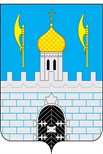 КОНТРОЛЬНО-СЧЕТНАЯ ПАЛАТАСЕРГИЕВО-ПОСАДСКОГО ГОРОДСКОГО ОКРУГАМОСКОВСКОЙ ОБЛАСТИСТАНДАРТВНЕШНЕГО МУНИЦИПАЛЬНОГО ФИНАНСОВОГО КОНТРОЛЯПРОВЕДЕНИЕ АУДИТА В СФЕРЕ ЗАКУПОК ТОВАРОВ, РАБОТ, УСЛУГ(начало действия: с 10.11.2023)Утвержден распоряжениемКонтрольно-счетной палаты Сергиево-Посадского городского округаот 09.11.2023 №67/23-РП						                         	 ОПУБЛИКОВАН									10.11.2023 годаМосковская область Сергиево-Посадский городской округ 2023 годСОДЕРЖАНИЕОбщие положенияСтандарт внешнего муниципального финансового контроля «Проведение аудита в сфере закупок товаров, работ, услуг» (далее – Стандарт) является стандартом по отдельным полномочиям Контрольно-счетной палаты Сергиево-Посадского городского округа Московской области, предусмотренным и разработанным в соответствии с Федеральным законом от 05.04.2013 № 44-ФЗ «О контрактной системе в сфере закупок товаров, работ, услуг для обеспечения государственных и муниципальных нужд», Федеральным законом от 07.02.2011 № 6-ФЗ «Об общих принципах организации и деятельности контрольно-счетных органов субъектов Российской Федерации и муниципальных образований», Положением «О Контрольно-счетной палате Сергиево-Посадского городского округа Московской области», утвержденным Решением Совета депутатов Сергиево-Посадского городского округа Московской области.При подготовке Стандарта учтены положения Общих требований к стандартам внешнего государственного и муниципального аудита (контроля) для проведения контрольных и экспертно-аналитических мероприятий контрольно-счетными органами субъектов Российской Федерации и муниципальных образований, утвержденных постановлением Коллегии Счетной палаты Российской Федерации от 29.03.2022 № 2ПК, Стандарта внешнего государственного аудита (контроля) Счетной палаты Российской Федерации СГА 302 «Аудит в сфере закупок товаров, работ и услуг, осуществляемых объектами аудита (контроля)» (утвержден протоколом Коллегии Счетной палаты Российской Федерации от 21.04.2016 № 17К (1092)), а также стандартов внешнего муниципального финансового контроля Контрольно-счетной палаты Сергиево-Посадского городского округа Московской области (далее — КСП городского округа). Стандарт является специализированным стандартом и предназначен для методологического обеспечения реализации полномочий КСП городского округа по осуществлению аудита в сфере закупок товаров, работ, услуг для обеспечения муниципальных нужд в соответствии со статьей 98 Федерального закона от 05.04.2013 № 44-ФЗ «О контрактной системе в сфере закупок товаров, работ, услуг для обеспечения государственных и муниципальных нужд» (далее – Федеральный закон о контрактной системе), а также с учетом положений Федерального закона от 18.07.2011 № 223-ФЗ «О закупках товаров, работ, услуг отдельными видами юридических лиц».Целью Стандарта является установление общих требований, правил и процедур осуществления КСП городского округа аудита в сфере закупок товаров, работ, услуг для обеспечения муниципальных нужд, который в соответствии с Федеральным законом о контрактной системе заключается в проверке, анализе и оценке информации о законности, целесообразности, обоснованности, своевременности, эффективности и о результативности расходов на закупки по планируемым к заключению, заключенным и исполненным контрактам (далее – аудит в сфере закупок). Стандарт используется во всех случаях, когда предметом муниципального финансового контроля (аудита) является использование бюджетных средств на закупки товаров (работ, услуг).Задачами Стандарта являются: 	определение требований к содержанию аудита в сфере закупок;	определение основных этапов и процедур проведения аудита в сфере закупок;определение порядка использования результатов аудита в сфере закупок;определение порядка формирования и размещения обобщенной информации о результатах аудита в сфере закупок в единой информационной системе в сфере закупок.Стандарт регулирует особенности подготовки, проведения и использования результатов контрольных и экспертно-аналитических мероприятий, в ходе которых осуществляется аудит в сфере закупок, включая специальные требования к предметам и объектам соответствующих мероприятий, порядку их включения в планы работы, способам получения необходимой информации и материалов, содержанию формируемых документов, случаям направления документов для принятия мер по результатам мероприятий, формированию и размещения обобщенной информации об аудите в сфере закупок, а также методические подходы к осуществлению аудита в сфере закупок.По вопросам, порядок решения которых не урегулирован настоящим Стандартом, решение принимается Председателем КСП городского округа и оформляется правовым актом КСП городского округа.  Термины и определения, используемые в Стандарте, применяются в настоящем стандарте в значениях, определенных Федеральным законом от 05.04.2013 № 44-ФЗ «О контрактной системе в сфере закупок товаров, работ, услуг для обеспечения государственных и муниципальных нужд», а также в значениях, установленных в документах, указанных в пункте 1.2 Стандарта. Стандарт является обязательным к применению должностными лицами КСП городского округа, а также привлеченными к проведению контрольных и экспертно-аналитических мероприятий экспертами и специалистами. Требования к содержанию и порядку организации проведения аудита в сфере закупокКонтрольные или экспертно-аналитические мероприятия по проведению аудита в сфере закупок проводятся на основании плана работы КСП городского округа на текущий год. 2.2. Ответственными за проведение контрольного или экспертно-аналитического мероприятия являются должностные лица КСП городского округа.2.3. Подготовка организационно-распорядительных документов по проведению контрольного или экспертно-аналитического мероприятия и непосредственное его проведение осуществляются в соответствии со СВМФК «Общие правила проведения контрольного мероприятия» или соответственно со СВМФК «Общие правила проведения экспертно-аналитического мероприятия». 2.4. Объекты контрольного или экспертно-аналитического мероприятия определяются в соответствии со СВМФК «Общие правила проведения контрольного мероприятия» или соответственно со СВМФК «Общие правила проведения экспертно-аналитического мероприятия» и статьей 266.1 Бюджетного кодекса Российской Федерации. 2.5. Цель мероприятия: провести анализ и оценить результаты закупок, достижения целей осуществления закупок, определенные статьей 13 Федерального закона о контрактной системе, а именно:достижение целей и реализация мероприятий, предусмотренных муниципальными программами;выполнение функций и полномочий органов местного самоуправления.Итогом аудита в сфере закупок является оценка уровня обеспечения муниципальных нужд с учетом затрат бюджетных средств, обоснованности планирования закупок, включая обоснованность цены закупки, реализуемости и эффективности осуществления указанных закупок. При этом оценке подлежат выполнение условий контрактов по срокам, объему, цене контрактов, количеству и качеству приобретаемых товаров, работ, услуг, а также порядок ценообразования и эффективность системы управления контрактами.Задачами аудита в сфере закупок являются:Проверка, анализ и оценка информации о деятельности заказчиков по планируемым к заключению, заключенным и (или) исполненным контрактам, в том числе законность, целесообразность, обоснованность, своевременность, эффективность и результативность закупок.Анализ и оценка информации о системе управления контрактами (организационных структурах, функции которых связаны с планированием и осуществлением закупок, контролем в сфере закупок).Установление причин и последствий выявленных отклонений, нарушений и недостатков, подготовка предложений по их устранению и предотвращению, а также по совершенствованию контрактной системы.Сбор, анализ и систематизация информации об устранении установленных нарушений и недостатков, их причин и последствий, а также реализации предложений по совершенствованию контрактной системы.Предметом аудита в сфере закупок является деятельность заказчиков по использованию средств местного бюджета, направляемых на закупки товаров (работ, услуг) (далее – бюджетные средства), осуществляемая в соответствии с Федеральным законом о контрактной системе. Деятельность, осуществлявшаяся в соответствии с ранее действовавшим законодательством, регулировавшим осуществление закупок (размещение заказов), может являться предметом аудита в сфере закупок, если ее осуществление продолжается после вступления в силу Федерального закона о контрактной системе, либо ее результаты оказывают влияние на деятельность заказчиков после вступления в силу указанного Федерального закона.Деятельность иных органов (организаций), осуществляемая в соответствии с Федеральным законом о контрактной системе или связанная с осуществлением закупок и влияющая на деятельность заказчиков, анализируется в ходе аудита в сфере закупок с учетом полномочий КСП городского округа (уполномоченные органы и учреждения; органы по регулированию и контролю в сфере закупок и производства товаров, работ, услуг; исполнители контрактов и их объединения; экспертные и общественные организации и др.). В случае передачи заказчиком своих полномочий иной организации деятельность соответствующей организации является предметом аудита в сфере закупок с учетом полномочий КСП городского округа (уполномоченное казенное учреждение; муниципальное бюджетное, автономное учреждение или унитарное предприятие в части инвестиций в объекты капитального строительства; специализированная организация).Деятельность заказчиков, осуществляемая в соответствии с Федеральным законом от 18.07.2011 № 223-ФЗ «О закупках товаров, работ, услуг отдельными видами юридических лиц» анализируется в ходе аудита в сфере закупок, если это необходимо для достижения его цели (например, при использовании заказчиками в соответствующей сфере разных правовых режимов закупок либо при оценке правомерности и обоснованности выбора соответствующего способа выделения средств и правового режима закупок).  Информационной основой проведения аудита в сфере закупок являются:Сведения из единой информационной системы в сфере закупок, в том числе утвержденные заказчиком и подлежащие размещению в единой информационной системе в сфере закупок (официальном сайте zakupki.gov.ru):планы-графики закупок; информация о реализации планов-графиков закупок; реестр контрактов, включая копии заключенных контрактов;реестр недобросовестных поставщиков (подрядчиков, исполнителей); библиотека типовых контрактов, типовых условий контрактов; реестр банковских гарантий; перечни товаров, работ, услуг для обеспечения государственных нужд;реестр плановых и внеплановых проверок, включая реестр жалоб, их результатов и выданных предписаний; правила нормирования, требования к отдельным видам товаров, работ, услуг (в том числе предельные цены товаров (работ, услуг) и (или) нормативные затраты на обеспечение функций государственных органов, органов управления государственными внебюджетными фондами;отчеты заказчиков, предусмотренные Федеральным законом о контрактной системе;извещения об осуществлении закупок, документация о закупках, проекты контрактов, размещаемые при объявлении о закупке, в том числе изменения и разъяснения к ним; информация, содержащаяся в протоколах определения поставщиков (подрядчиков, исполнителей);информация о ходе и результатах обязательного общественного обсуждения закупок в случае, если начальная (максимальная) цена контракта либо цена контракта, заключаемого с единственным поставщиком (подрядчиком, исполнителем), превышает размер, установленный Правительством Российской Федерации, законодательством Московской области; информация о результатах мониторинга закупок, аудита в сфере закупок, а также контроля в сфере закупок;иная информация и документы, размещение которых предусмотрено Федеральным законом о контрактной системе и принятыми в соответствии с ним нормативными правовыми актами.Сведения из Единой автоматизированной системы управления закупками Московской области (далее – ЕАСУЗ), подсистемы Портала исполнения контрактов ЕАСУЗ, подсистемы Электронный магазин ЕАСУЗ, Единого портала торгов Московской области, Ведомственной информационной системы Контрольно-счетной палаты Московской области «Анализ Закупок» и других информационных систем.Внутренние документы заказчика, в том числе: документ о создании контрактной службы и положение о ней или документ, утверждающий постоянный состав работников заказчика, выполняющих функции контрактной службы без образования отдельного структурного подразделения;документ о создании и регламентации работы комиссии (комиссий) по осуществлению закупок; документ, регламентирующий процедуры планирования, обоснования и осуществления закупок; утвержденный план-график закупок; утвержденные требования к отдельным видам товаров, работ, услуг (в том числе предельные цены товаров (работ, услуг), и (или) нормативные затраты на обеспечение функций органов местного самоуправления; документы, регламентирующие проведение контроля в сфере закупок, осуществляемые заказчиком; иные документы и информация в соответствии с целями проведения аудита в сфере закупок.Сведения с электронных площадок (сайтов, на которых проводятся электронные аукционы), включая реестры участников электронного аукциона, получивших аккредитацию на электронной площадке.Сведения с официальных сайтов органов местного самоуправления, заказчиков и производителей (поставщиков), в том числе о планируемых закупках.Печатные издания, в которых публикуется информация о планируемых закупках.Сборники и базы данных государственной статистической отчетности, включая данные федерального статистического наблюдения.Документы, подтверждающие поставку товаров, выполнение работ, оказание услуг потребителю, в том числе отчеты о результатах отдельного этапа исполнения контракта, о поставленном товаре, выполненной работе или об оказанной услуге, заключения об экспертизе результатов, предусмотренные контрактом, акты приемки, платежные документы, документы о постановке имущества на баланс, разрешения на ввод объектов строительства в эксплуатацию и иные документы, подтверждающие, что закупленные объектом аудита (контроля) товары, работы и услуги достигли конечных потребителей, в интересах которых осуществлялась закупка. Результаты предыдущих проверок соответствующих контрольных и надзорных органов, в том числе проверок, проводимых КСП городского округа.Информация о выявленных нарушениях законодательства о контрактной системе, полученная от правоохранительных органов в рамках реализации соглашений о взаимном сотрудничестве.Иная информация (документы, сведения), в том числе полученная от экспертов, о складывающихся на товарных рынках ценах товаров, работ, услуг, закупаемых для обеспечения муниципальных нужд.Этапы проведения контрольных и экспертно-аналитическихмероприятий по вопросу аудита в сфере закупокПроведение аудита в сфере закупок в рамках контрольного или экспертно-аналитического мероприятия проводится в три этапа:1) подготовительный этап;2) основной этап;3) заключительный этап.В ходе подготовки, проведения, оформления результатов и реализации результатов аудита в сфере закупок, осуществляемого в форме контрольного мероприятия, необходимо руководствоваться, в том числе, Стандартом внешнего муниципального финансового контроля «Общие правила проведения контрольного мероприятия». Подготовительный этапПодготовка к проведению аудита в сфере закупок включает осуществление следующих действий:предварительное изучение предмета, объектов аудита в сфере закупок и их специфики; определение цели (целей) и вопросов аудита в сфере закупок, способов проведения аудита в сфере закупок, методов сбора фактических данных и информации. 3.1.2. Предварительное изучение предмета, объектов аудита в сфере закупок и их специфики проводится на основе сведений из общедоступных источников информации, имеющихся у КСП городского округа (в том числе данных единой информационной системы в сфере закупок (официального сайта zakupki.gov.ru), ЕАСУЗ, ПИК ЕАСУЗ, электронных торговых площадок, официальных сайтов объектов аудита и т.д.), а также с учетом результатов ранее проведенных КСП городского округа контрольных и (или) экспертно-аналитических мероприятий.На данном этапе формируется перечень нормативных правовых актов, применяемых при проведении закупок с учетом специфики предмета и объекта аудита в сфере закупок.По результатам предварительного изучения предмета, объектов аудита в сфере закупок и их специфики определяются цель (цели) и вопросы аудита в сфере закупок, способы его проведения, а также методы сбора фактических данных и информации. Цель (цели) и вопросы аудита в сфере закупок отражаются в программе проведения контрольного (экспертно-аналитического) мероприятия.Проведение аудита в сфере закупок в виде отдельного контрольного мероприятия осуществляется по программе, сформированной на основе Типовой программы проведения аудита в сфере закупок согласно приложению 1 к настоящему Стандарту.Основной этапНа основном этапе аудита в сфере закупок проводится проверка, анализ и оценка информации о законности, целесообразности, обоснованности, своевременности, эффективности и результативности расходов на закупки по планируемым к заключению, заключенным и исполненным контрактам в соответствии с вопросами программы проведения контрольного (экспертно-аналитического) мероприятия.Под законностью закупок в настоящем Стандарте понимается соответствие действий (бездействий) заказчиков, поставщиков (подрядчиков, исполнителей), иных участников контрактной системы законодательству и иным нормативным правовым актам о контрактной системе. На данном этапе оценивается деятельность заказчика и уполномоченного органа (при наличии), уполномоченного учреждения (при наличии), а также деятельность формируемых им контрактной службы (контрактных управляющих) и комиссии (комиссий) по осуществлению закупок, привлекаемых им специализированных организаций (при наличии), экспертов, экспертных организаций и электронных площадок, а также работа системы ведомственного контроля в сфере закупок и система контроля в сфере закупок, осуществляемого заказчиком и система управления закупками. В ходе аудита в сфере закупок проверяется и (или) анализируется соблюдение порядка осуществления ведомственного контроля в сфере закупок. Под системой управления контрактами (закупками) в настоящем Стандарте понимаются муниципальные органы и организации (их подразделения и должностные лица), функции и полномочия которых связаны с планированием, осуществлением закупок, в том числе по формированию данных единой информационной системы в сфере закупок и единой автоматизированной системы управления закупками Московской области и иных интегрированных с ними информационных систем, а также контролем в сфере закупок.При анализе и оценке системы управления закупками могут рассматриваться вопросы централизации и совместного осуществления закупок, своевременности создания и полноты правового регулирования, достаточности кадрового и материально-технического обеспечения деятельности соответствующих организационных структур. Также оценивается законность действий (бездействия) соответствующих организационных структур, их влияние на целесообразность, обоснованность, своевременность, эффективность и результативность закупок.Под целесообразностью закупок в настоящем Стандарте понимается соответствие объекта закупки и результатов его использования целям, задачам, функциям и полномочиям заказчиков, возможность достижения целей закупок при выбранных характеристиках объекта закупок. При оценке целесообразности анализируется наличие среди закупок заказчика товаров (работ, услуг), имеющих избыточные потребительские свойства или являющихся предметами роскоши, а также влияние, которое может оказать на результаты деятельности заказчика исключение или уменьшение характеристик объекта закупок, в том числе достаточность выделенного объема средств и осуществленных закупок для достижения целей и результатов закупок. Под обоснованностью в настоящем Стандарте понимается соответствие объекта закупки, начальной или фактической цены контракта, способа определения поставщика (подрядчика, исполнителя), дополнительных требований к участникам закупки законодательству и иным нормативным правовым актам о контрактной системе. Под своевременностью закупок в настоящем Стандарте понимается планирование закупок, заключение контрактов и выполнение их условий в установленные сроки, достаточные для исполнения условий контрактов и обеспечивающие своевременное достижение целей и результатов закупок (выполнение функций и полномочий заказчиков). К несвоевременности закупок могут приводить нарушения и недостатки при планировании закупок, несвоевременное осуществление закупок, невыполнение условий контрактов, иные недостатки системы управления контрактами. При проверке, анализе и оценке результативности и своевременности закупок может осуществляться выборочный контроль выполнения условий контрактов в части соблюдения сроков исполнения обязательств сторон контракта, соответствия количества, качества и иных характеристик приобретаемых товаров (работ, услуг) положениям контракта и требованиям иных документов. Также может оцениваться правомерность внесения изменений в контракты и их расторжения, а также соблюдение порядка приемки заказчиком поставленных товаров, выполненных работ, оказанных услуг, в том числе в части проведения экспертизы результатов исполнения контракта, привлечения экспертов и экспертных организаций. В случае поставки некачественных товаров (работ, услуг), нарушения иных условий контрактов со стороны поставщиков (подрядчиков, исполнителей), проверяется применение заказчиком соответствующих мер ответственности.Под эффективностью закупок в настоящем Стандарте понимается достижение целей и результатов закупок с использованием наименьшего объема средств или достижение наилучшего результата закупок с использованием выделенного объема средств. Эффективность (плановая и фактическая) измеряется соотношением количественных показателей результатов и объема средств либо иных ресурсов, используемых для их достижения. Под результативностью закупок в настоящем Стандарте понимается достижение заданных результатов и установленных целей закупок, в том числе выполнение планов-графиков закупок и условий контрактов. Результативность измеряется соотношением плановых (заданных) и фактических результатов. Непосредственным результатом закупок является поставка (наличие) товаров (работ, услуг), установленного состава, количества, качества и других характеристик. Конечным результатом (целью) закупок является достижение целей и ожидаемых результатов деятельности, для обеспечения которой закупаются соответствующие товары (работы, услуги). Конкретный набор анализируемых в ходе аудита в сфере закупок направлений и вопросов (изучаемых документов и материалов, проверяемых органов и организаций) определяется программой проведения соответствующего контрольного или экспертно-аналитического мероприятия исходя из сроков проведения мероприятия, значимости и существенности ожидаемых выводов, содержания и особенностей деятельности объектов аудита и используемых в их деятельности закупок, а также результатов ранее проведенных мероприятий (выявленных рисков, установленных нарушений и недостатков), подготовленной на основе Типовой программы проведения аудита в сфере закупок согласно приложению 1 к настоящему Стандарту.Заключительный этапВ документах, составленных по результатам аудита в сфере закупок в зависимости от вида его проведения (в виде отдельного контрольного (экспертно-аналитического) мероприятия либо составной части (отдельного вопроса) контрольного (экспертно-аналитического) мероприятия), дается общая характеристика закупок соответствующего заказчика (заказчиков) в контролируемой сфере деятельности (состав и количество основных закупаемых товаров, работ, услуг; объемы используемых на закупки средств; количество заключенных контрактов; используемые правовые режимы и способы закупок). Также дается общая характеристика системы управления закупками, правовых актов и иных документов, определяющих цели и объекты закупок в соответствующей сфере деятельности. В случае, если закупка товаров (работ, услуг) не является единственным предметом соответствующего контрольного или экспертно-аналитического мероприятия, информация о результатах аудита в сфере закупок приводится в отдельном разделе акта, отчета и (или) заключения. Наименование данного раздела должно содержать указание на цель и (или) предмет аудита в сфере закупок (проверку, анализ или оценку деятельности объектов контроля в сфере закупок). В случае, если размещение информации о деятельности объектов контроля, связанной с закупками, целесообразно в других разделах (посвященных иным предметам и вопросам контроля), в разделе о результатах аудита в сфере закупок делается ссылка на размещение соответствующей информации в других разделах.В актах и иной рабочей документации приводятся все установленные факты (доказательства), характеризующие (влияющие на) законность, обоснованность, своевременность, результативность, эффективность, целесообразность и реализуемость закупок. В отчетах и заключениях приводится обобщенная информация об установленных отклонениях, нарушениях и недостатках, их причинах и последствиях (далее – информация о результатах аудита в сфере закупок) и представляется на рассмотрение Коллегии КСП городского округа.Степень обобщения информации определяется исходя из существенности (значимости) установленных отклонений (распространенности среди заказчиков, числа и стоимости закупок, величины стоимостной оценки отклонений и др.). В случае, если в ходе проведения аудита в сфере закупок выявлены нарушения (недостатки) и сделанные по итогам аудита выводы указывают на возможность существенно повысить качество и результаты работы объектов аудита в сфере закупок, необходимо подготовить соответствующие предложения (рекомендации), направленные на их устранение и на совершенствование деятельности объекта(ов) аудита в сфере закупок, а также по совершенствованию контрактной системы в конкретных сферах и в целом (деятельности соответствующих органов и организаций по правовому регулированию, организации, планированию, осуществлению закупок, использованию их результатов, мониторингу, аудиту и контролю в сфере закупок) и включить их в информацию о результатах аудита в сфере закупок. В информации о результатах аудита в сфере закупок также отражается информация об устранении установленных ранее нарушений и недостатков, их причин и последствий, реализации сделанных ранее предложений по совершенствованию контрактной системы в соответствующей сфере деятельности, в том числе вышестоящим по отношению к объектам аудита в сфере аудита закупок.Должностное лицо КСП городского округа при подготовке проекта отчета (заключения) о результатах мероприятия должно ориентироваться на такие элементы его качества, как точность, объективность, полнота, ясность (четкость) формулировок и текста, краткость и понятность изложения, а также своевременность.По результатам заключительного этапа контрольного или экспертно-аналитического мероприятия с применением аудита в сфере закупок оформляется отчет (заключение).Приложение 1 к Стандарту ТИПОВАЯ ПРОГРАММАпроведения аудита в сфере закупокОснование для проведения аудита: пункт _____ Плана работы КСП городского округа на 20____ год. Цели аудита: провести анализ и оценить результаты закупок, достижения целей осуществления закупок, определенных статьей 13 Федерального закона от 05.04.2013 № 44-ФЗ «О контрактной системе в сфере закупок товаров, работ, услуг для обеспечения государственных и муниципальных нужд». Предмет аудита: средства местного бюджетов, использованные на осуществление закупок товаров, работ, услуг для обеспечения муниципальных нужд. Объекты аудита: муниципальный заказчик, уполномоченный орган (уполномоченное учреждение), специализированная организация, поставщик (подрядчик, исполнитель). Проверяемый период: 20___ год, при необходимости прочие периоды. Вопросы аудита: 1. Анализ количества и объемов закупок объекта аудита за отчетный период, в том числе в разрезе способов осуществления закупок (конкурентные способы, закупки у единственного поставщика (подрядчика, исполнителя); 2. Проверка законности закупок, в том числе:анализ организационного и нормативного обеспечения закупок у объекта аудита, включая оценку системы ведомственного контроля в сфере закупок и контроля в сфере закупок и системы управления контрактами в части своевременности действий объекта аудита по реализации условий контракта, применения обеспечительных мер и мер ответственности по контракту и их влияние на достижение целей осуществления закупки;проверка наличия и порядка формирования контрактной службы (назначения контрактных управляющих), комиссии (комиссий) по осуществлению закупок, выбора и функционала специализированной организации, организации централизованных закупок, организации совместных конкурсов и аукционов;проверка наличия утвержденных требований к отдельным видам товаров, работ, услуг, в том числе к предельным ценам на них, и (или) нормативных затрат на обеспечение функций заказчиков;оценка полноты, достоверности и своевременности представления информации (сведений) и (или) документов, подлежащих включению в реестр контрактов, заключенных заказчиками, реестр контрактов, содержащего сведения, составляющие государственную тайну, проверка и (или) анализ соблюдения порядка осуществления ведомственного контроля в сфере закупок;проверка наличия обязательного общественного обсуждения закупок в случае, если начальная (максимальная) цена контракта либо цена контракта, заключаемого с единственным поставщиком (подрядчиком, исполнителем), превышает размер, установленный Правительством Российской Федерации;проверка соблюдения требований к содержанию документации (извещения) о закупке;анализ плана закупок (плана-графика закупок), проверка порядка формирования, утверждения и ведения плана закупок (плана-графика закупок), а также порядка их размещения в открытом доступе;анализ применения обеспечительных мер и мер ответственности по контракту.3. Анализ и оценка целесообразности закупок, в том числе:оценка целевого характера использования поставленных товаров, результатов выполненных работ, оказанных услуг;наличие среди закупок заказчика товаров (работ, услуг), имеющих избыточные потребительские свойства или являющихся предметами роскоши, а также влияние, которое может оказать на результаты деятельности заказчика исключение или уменьшение характеристик объекта закупок, в том числе достаточность выделенного объема средств и осуществленных закупок для достижения целей и результатов закупок.4. Анализ обоснованности закупки объектом аудита, в том числе:проверка обоснованности и законности выбора конкурентного, способа определения поставщика (подрядчика, исполнителя);анализ нормирования и установления начальных (максимальных) цен контрактов;оценка наличия и достоверности источников информации для определения начальной (максимальной) цены контракта, цены контракта, заключаемого с единственным поставщиком.5. Анализ осуществления закупки объектом аудита и их своевременности, в том числе:анализ документации (извещения) на предмет наличия (отсутствия) факторов, ограничивающих число участников закупок и достижение экономии бюджетных средств, соблюдения срока заключения контракта;проверка документации (извещения) о закупке на предмет включения требований к участникам и объекту закупки, влекущих ограничение конкуренции;анализ качества исполнения плана закупок (плана-графика закупок); проверка наличия признаков ограничения доступа к информации о закупке, приводящей к необоснованному ограничению числа участников закупок;проверка размера авансирования и его обоснованность;проверка наличия в контракте обязательных условий, предусмотренных Федеральным законом № 44-ФЗ;проверка порядка оценки заявок, критерии этой оценки;установление преимуществ отдельным участникам закупок;проверка наличия обеспечения заявок при проведении конкурсов и аукционов;проверка применения антидемпинговых мер при проведении конкурса и аукциона;проверка и оценка обоснованности допуска (отказа в допуске) участников закупки, отстранения участника закупки от участия в определении поставщика (подрядчика, исполнителя) или отказ от заключения контракта, в том числе анализ поступления жалоб от участников закупки;проверка порядка оценки заявок, окончательных предложений участников закупки, критерии этой оценки, в том числе проанализировать поступление жалоб от участников закупки;проверка протоколов, составленных в ходе осуществления закупок, включая их наличие, требований к их содержанию и размещению;проверка соответствия контракта требованиям, предусмотренным документацией (извещением) о закупке, протоколам закупки, заявке участника закупки;проверка соблюдения сроков заключения контрактов;проверка наличия и соответствия законодательству предоставленного обеспечения исполнения контракта.6. Анализ и оценка эффективности осуществления закупки, в том числе:оценка соответствия поставленных товаров, выполненных работ, оказанных услуг требованиям, установленным в контрактах;оценка целевого характера использования поставленных товаров, результатов выполненных работ и оказанных услуг;анализ экономии бюджетных средств, полученных по результатам осуществления закупок.7. Анализ и оценка результативности закупки, в том числе:анализ соблюдения сроков исполнения обязательств сторонами контракта, выполнение планов (планов-графиков) закупок; проверка правомерности внесения изменений в контракты и соблюдения порядка расторжения контракта; проверка наличия экспертизы результатов, предусмотренных контрактом, и отчета о результатах отдельных этапов исполнения контракта, о поставленном товаре, выполненной работе или об оказанной услуге;оценка действий заказчика по реализации условий контракта, соблюдения порядка приемки товаров, работ и услуг, их наличия в запланированном количестве (объеме).1. Общие положения……………………………………………………32. Требования к содержанию и порядку организации проведения аудита в сфере закупок …………………………………………………43. Этапы проведения контрольных и экспертно-аналитических мероприятий по вопросу аудита в сфере закупок …………………….83.1. Подготовительный этап …………………………………...83.2. Основной этап ………………………………………………………93.3. Заключительный этап ………………………………………………11Приложение 1 Типовая программа проведения аудита в сфере закупок 